Toplantı Adı (Dış Paydaş)  Öğretmenlik Uygulamaları DersiToplantı Tarihi07.10.2021 – 16:00Toplantı KatılımcılarıDekan Yardımcısı, Fakülte Uygulama Koordinatörü, Milli eğitim Uygulama Koordinatörü, Milli Eğitim Uygulama Öğretmenleri ve Fakülte Uygulama Öğretim ElemanlarıToplantı Fotoğrafları ve Gündem:Gündem : Fakültemiz öğrencilerinin Milli Eğitime bağlı okullarda yapacağı Öğretmenlik Uygulamaları hakkında genel değerlendirme ve istişare toplantısı.Kanıtlar: Eğitim Fakültesinin 06.10.2021 tarih ve 2100187602 sayılı yazısı Link : https://eba-gov-tr.zoom.us/j/2016512522 ID : 201 651 2522Passcode : Cnakkale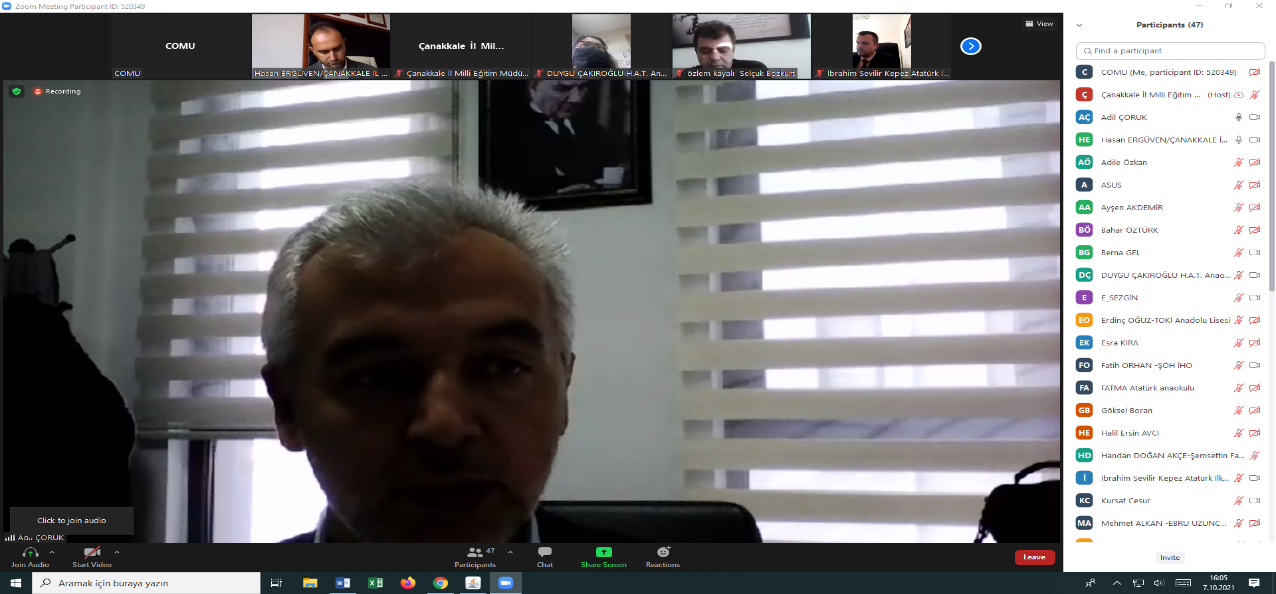 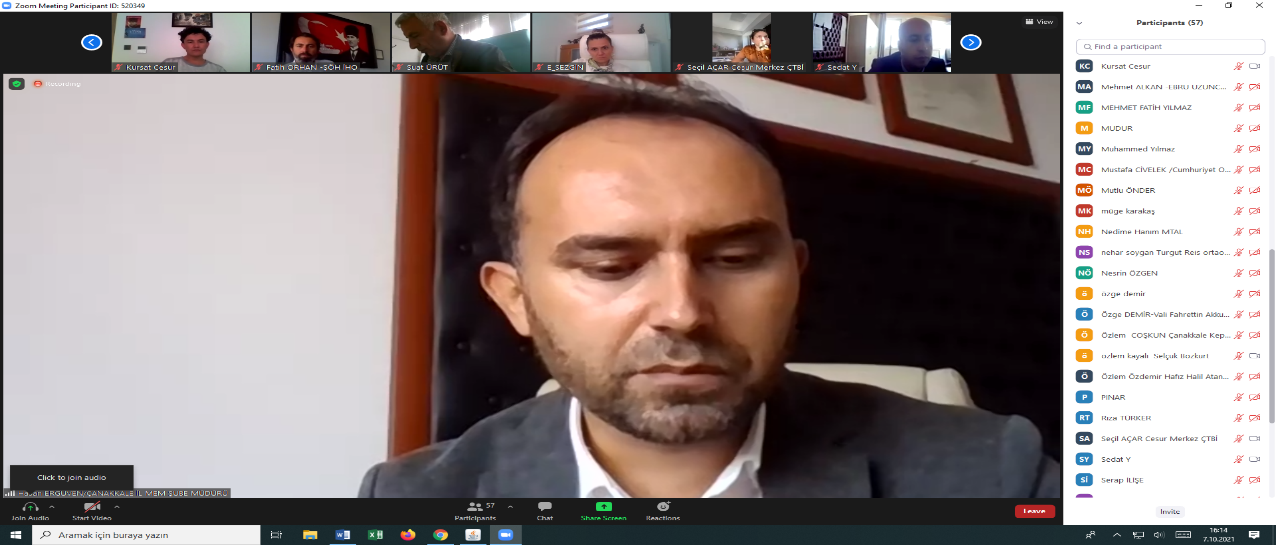 Toplantı Fotoğrafları ve Gündem:Gündem : Fakültemiz öğrencilerinin Milli Eğitime bağlı okullarda yapacağı Öğretmenlik Uygulamaları hakkında genel değerlendirme ve istişare toplantısı.Kanıtlar: Eğitim Fakültesinin 06.10.2021 tarih ve 2100187602 sayılı yazısı Link : https://eba-gov-tr.zoom.us/j/2016512522 ID : 201 651 2522Passcode : Cnakkale